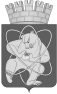 Городской округ«Закрытое административно – территориальное образование  Железногорск Красноярского края»АДМИНИСТРАЦИЯ ЗАТО г. ЖЕЛЕЗНОГОРСКПОСТАНОВЛЕНИЕ           17.01.2022                                                                                                                                  № 50г. ЖелезногорскО внесении изменений в постановление Администрации ЗАТО 
г. Железногорск от 19.06.2018 № 1193 «О создании рабочей группы в сфере здравоохранения при Администрации ЗАТО г. Железногорск» В целях содействия в проведении единой государственной политики в сфере охраны здоровья, реализации в ЗАТО Железногорск прав граждан на охрану здоровья, руководствуясь Уставом ЗАТО Железногорск постановляю:ПОСТАНОВЛЯЮ:1. Внести в постановление Администрации ЗАТО г. Железногорск от 19.06.2018 № 1193 «О создании рабочей группы в сфере здравоохранения при Администрации ЗАТО г. Железногорск» следующие изменения:1.1. Приложение № 1 к постановлению изложить в новой редакции согласно приложению к настоящему постановлению.2. Руководителю Управления внутреннего контроля Администрации ЗАТО г. Железногорск (Е.Н. Панченко) довести настоящее постановление до сведения населения через газету «Город и горожане».3. Отделу общественных связей Администрации ЗАТО г. Железногорск (И.С. Архипова) разместить настоящее постановление на официальном сайте городского округа «Закрытое административно-территориальное образование Железногорск Красноярского края» в информационно-телекоммуникационной сети «Интернет».4. Контроль над исполнением настоящего распоряжения возложить на заместителя Главы ЗАТО г.Железногорск по социальным вопросам Е.А. Карташова.5. Настоящее постановление вступает в силу после его официального опубликования. Исполняющий обязанности Главы ЗАТО г. Железногорск			            	    А.А. СергейкинСОСТАВрабочей группы в сфере здравоохраненияпри администрации зато г. ЖелезногорскПриложение к постановлению Администрации ЗАТО г. Железногорскот 17.01.2022 № 50Приложение № 1к постановлению Администрации ЗАТО г. Железногорскот 19.06.2018 г. № 1193Карташов Е.А.-заместитель Главы ЗАТО г. Железногорск по социальным вопросам, председатель;Ермакович В.Г.-начальник территориального отделения КГКУ «Управление социальной защиты населения» по ЗАТО г. Железногорск Красноярского края, заместитель председателя.Члены комиссии:Винокуров Д.П.-врач-эндокринолог федерального государственного бюджетного учреждения здравоохранения «Клиническая больница № 51 Федерального медико-биологического агентства» (по согласованию);Дубровский В.М.-депутат Совета депутатов ЗАТО г. Железногорск (по согласованию);Дергачева Л.А.-председатель Железногорской местной общественной организации ветеранов (по согласованию);Колотупов И.В.-заместитель главного врача по медицинской части федерального государственного бюджетного учреждения здравоохранения «Клиническая больница № 51 Федерального медико-биологического агентства» (по согласованию);Молоствова Г.Н.-врач-физиотерапевт, заведующая Центром восстановительного лечения федерального государственного бюджетного учреждения здравоохранения «Клиническая больница № 51 Федерального медико-биологического агентства» (по согласованию);Орехова Е.А.-начальник юридического отдела федерального государственного бюджетного учреждения здравоохранения «Клиническая больница № 51 Федерального медико-биологического агентства» (по согласованию);Панченко Н.Ю.-руководитель по взаимодействию с региональными органами власти, местными сообществами и общественными организациями  ФГУП «Горно-химический комбинат», руководитель МКУ «Центр общественных связей» (по согласованию);Пилипенко В.П.-руководитель Приемной Общественного совета Госкорпорации «Росатом» в ЗАТО Железногорск (по согласованию);Скоробогатов Ю.А.-заведующий детской поликлиникой федерального государственного бюджетного учреждения здравоохранения «Клиническая больница № 51 Федерального медико-биологического агентства» (по согласованию);Третьякова Ю.И.-главный редактор газеты «Город и горожане» (МКУ «Центр общественных связей»  (по согласованию);Шаранов С.Г.-руководитель информационного центра ФГУП НО РАО (по согласованию)